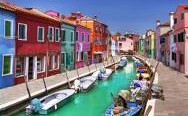 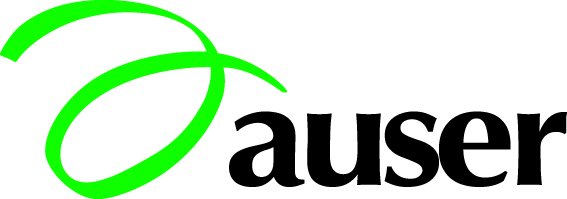                                                                                                                     VENEZIABURANO E S.FRANCESCO DEL DESERTOGITA IN BATTELLO E PRANZO ALLE ISOLE DI VENEZIASABATO 18 GIUGNO 2022Programma: ore 10,00 ritrovo a Fusina e imbarco su battello privato e navigazione lungo il canale della Giudecca, San marco, Arsenale fino all’isola di Burano.Ore 11,30 arrivo a Burano. Passeggiata in libertàOre 12,30 Pranzo al ristorante ( pasta alla marinara, frittura mista, contorno, dolce, vino, acqua e caffè)Ore 14,45 partenza per l’isola di San Francesco.Ore 15,00 arrivo a San Francesco e visita dell’isola. Ingresso libero con offerta.Ore 16,00 ca. partenza per Fusina.Ore 18,00 arrivo a Fusina.QUOTA DI PARTECIPAZIONE: € 60,00PRENOTAZIONI: Al più presto  presso la sede del proprio circolo Auser di appartenenza e comunque fino al raggiungimento dei posti disponibili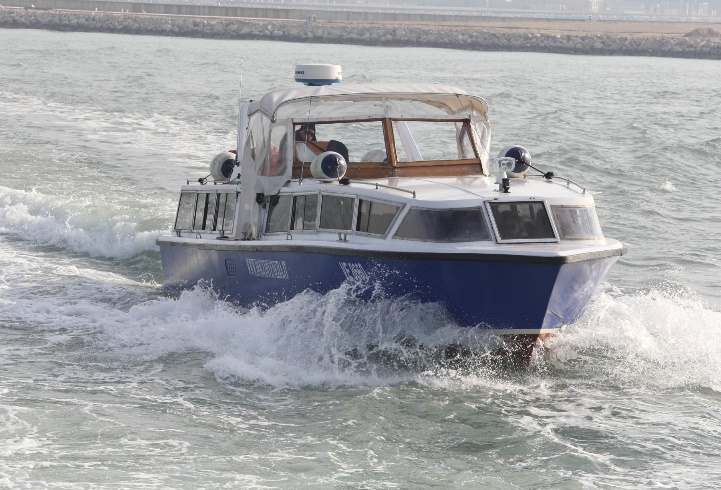 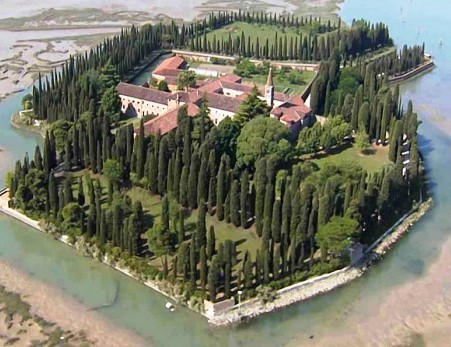 